Ergänzungen zum Maßnahmenkonzept(TEIL B)gemäß Aktionsrichtlinie „Förderung von Energie- und Umweltmaßnahmen – PLUS“AntragstellerIn:	Gemeinde 
Adresse BeraterIn:Adresse ________________________________________________________________________Inhaltsverzeichnis1.	Einbindung von Partnern und Stakeholdern	22.	Detaillierter Finanzierungsplan	33.	Projekteinnahmen und/oder weitere Förderungen	54.	Beschreibung eines Referenzprojektes	65.	Vergaberecht – Beschreibung des geplanten Bestellprozesses	76.	Nachhaltigkeit der Maßnahmen	87.	Zusammenfassung	9Einbindung von Partnern und Stakeholdern Beschreibung, wer innerhalb der Gemeinde praktisch oder auch informell in das gegenständliche Projekt eingebunden wird: z.B. Bürger, Vereine, Firmen, NGOs, Schulen.Wie erfolgt die Information zu dem Projekt (Gemeindenachrichten, Homepage, etc.).Eigener (primärer) Wirkungsbereich:Erweiterter (sekundärer) Wirkungsbereich:Insgesamt sollen sich die eingereichten Maßnahmen positiv auf…auswirken.Wer profitiert von den eingereichten Maßnahmen?Die Kommunikation und Einbindung soll erfolgen durch:Detaillierter FinanzierungsplanErläuterungen in Bezug auf den zu stellenden Förderantrag bei der Wirtschaftsagentur Burgenland GmbHAbschätzung des Zeitplans jeder einzelnen Maßnahme: Planung, Implementierung und Abrechnung.Angabe der Kosten je Maßnahme mit beigefügten Unterlagen (Schätzung von Experten, Planern etc., grobe Vorab-Angebote von Unternehmen, aktuelle Preislisten etc.)Zuordnung der Kosten zu den förderfähigen Maßnahmen inkl. zugehöriger Kostendarstellung zu jeder Maßnahme.5.1 – Energieeffizienz und Energiesparen:Thermische GebäudesanierungAnlagen zur Erzeugung von Energie für die Bereitstellung von Raumwärme und Warmwasser auf Basis nachhaltiger EnergieWärmerückgewinnungHeizungsoptimierung in BestandsgebäudenBeleuchtungsoptimierung in Bestandsgebäuden durch Einbau von Vorschaltgeräten und sensorgeführter RegelungBeleuchtungsoptimierung im Freien (Straßenbeleuchtung)Digitalisierung, Regelung und Steuerung– Energieproduktion aus erneuerbarer Energie inklusive Speicherung und VerteilungThermische Solaranlagen inkl. technisches und mechanisches ZubehörPhotovoltaikanlagen inkl. technisches und mechanisches ZubehörElektrochemische oder thermische Energiespeicher inkl. Steuer- und RegelsystemeAnlagen zur Erzeugung von Energie für die Bereitstellung von Raumwärme und Warmwasser durch Biomasse
– Alternative MobilitätFahrzeuge mit alternativem AntriebE-Ladestationen plus ZubehörE-Fahrräder, E-Roller, E-Motorräder und E-Lastenfahrräder
Tabellarische Darstellung - zeitliche Planung und Gesamtkosten der Maßnahmen pro Jahr und in Summe je Maßnahme (siehe Tabelle_B1_EFRE_detaillierter Finanzierungsplan)Screenshot der Tabelle einfügen (Beispiel)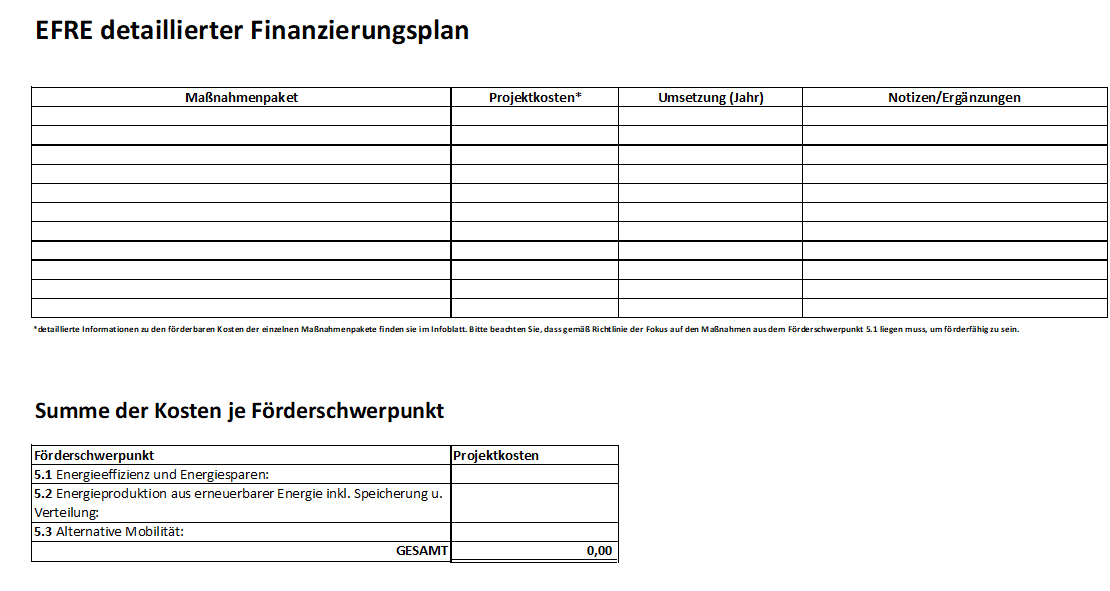 Projekteinnahmen und/oder weitere FörderungenFür welche Maßnahmen wurden Förderungen bei anderen Stellen beantragt, sind geplant zu beantragen oder bereits genehmigt oder ausbezahlt? Diese Information ist getrennt je Maßnahme und Höhe bekanntzugeben.Gibt es Einnahmen zum Projekt (zB durch Vermietung von Gemeindewohnungen, die im Zuge des Projektes thermisch saniert wurden, Verkauf von Strom aus der PV-Anlage oder Vermietung von im Projekt angeschafften  E-Autos). Einnahmen im Projekt sind bekanntzugeben.Beschreibung eines ReferenzprojektesWenn Sie bereits ein Förderprojekt (vorzugsweise ein EU-Projekt) abgewickelt haben, erläutern Sie bitte nachstehend kurz das Projekt und ihre damit verbundenen Erfahrungen bei der Antragstellung und  Abrechnung z.B. Abläufe, Prozesse, Schwierigkeiten  usw.Vergaberecht – Beschreibung des geplanten BestellprozessesBitte stellen Sie hier detailliert dar, wie der Prozess der Auftragsvergabe im Zusammenhang mit den einzelnen Maßnahmen umgesetzt wird (zB. Auftragswertschätzung, Wahl des Vergabeverfahrens, Einladung der BieterInnen, Best- oder Billigstbieterprinzip...). Wie gehen Sie als Gemeinde hier vor?Nachhaltigkeit der MaßnahmenBeschreibung von z.B.: Integration der Maßnahmen in die langfristige Entwicklung der GemeindeWelche künftigen Maßnahmen können auf das gegenständliche Projekt aufgebaut werden?Wie lange werden die Maßnahmen relevant sein (wirken): geschätzte Lebensdauer der Maßnahmen im EinsatzGeschätzte Lebensdauer der gesetzten Maßnahmen im Einsatz:Zusammenfassung Zusammenfassung aller relevanten Eckpunkte (ca. 1 - 2 Sätze pro Kapitel).Einbindung von Partnern und StakeholdernDetaillierter Finanzierungsplan und Einnahmen für das ProjektProjekteinnahmen und/oder weitere FörderungenBeschreibung eines ReferenzprojektesVergaberecht – Beschreibung des geplanten BestellprozessesNachhaltigkeit der MaßnahmenAnhänge:Tabelle_B1_EFRE_detaillierter FinanzierungsplanBeilagen zum Finanzierungsplan___________________________	_____________________________Ort, Datum							Unterschrift, Stempel (Antragsteller)SchwerpunktMaßnahmeLebensdauer*